REQUERIMENTO Nº 988/2015Requer informações acerca da galeria de águas pluviais na Rua Euclides da Cunha em frente ao nº1545, no Bairro Jardim Santa Rita de Cássia.Senhor Presidente,Senhores Vereadores, CONSIDERANDO que, este vereador foi procurado por moradores, reclamando que as águas da galeria estão causando erosão e mau cheiro no local (vide foto anexa);CONSIDERANDO que, junto com a água desce muito lixo, podendo provocar a proliferação de insetos e animais peçonhentos, portanto o local já parece um esgoto a céu aberto.REQUEIRO que, nos termos do Art. 10, Inciso X, da Lei Orgânica do município de Santa Bárbara d’Oeste, combinado com o Art. 63, Inciso IX, do mesmo diploma legal, seja oficiado o Excelentíssimo Senhor Prefeito Municipal para que encaminhe a esta Casa de Leis as seguintes informações: 1º) É possível à administração realizar um complemento da galeria de águas pluviais? 2º) Se a resposta for positiva, quando?3º) Se a resposta for negativa, justificar.4º) Outras informações que se fizer necessário.Plenário “Dr. Tancredo Neves”, em 17 de julho de 2015.Carlos Fontes-vereador-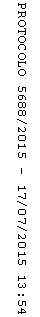 